4-ГЭМ-2224.02.2024Тема: Правка металлаЗадание: 1. Изучить теоретический материал, посмотреть видео https://www.youtube.com/watch?v=ViWtxrkyvVk                 2. Ответить на вопросы письменно в тетрадиВопросы: Какую слесарную операцию называют правкой?Назовите инструменты и приспособления для правкиПеречислите и кратко опишите способы правки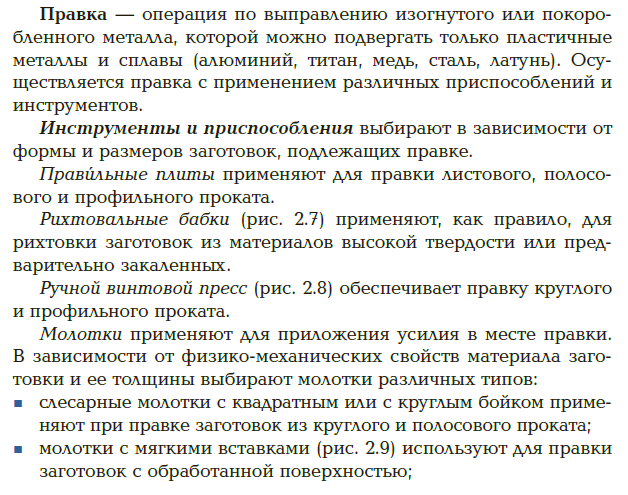 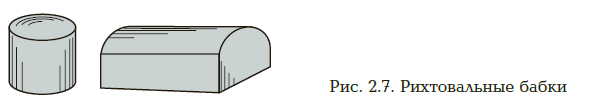 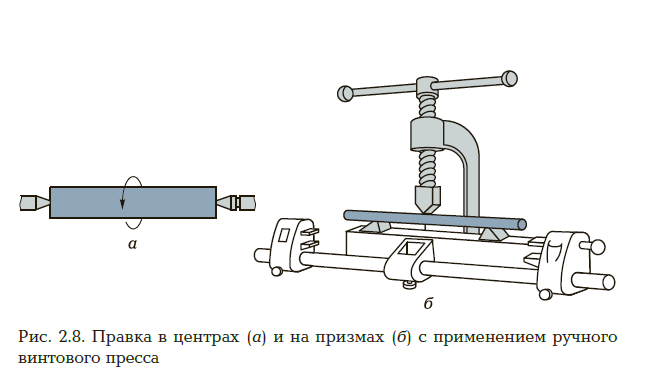 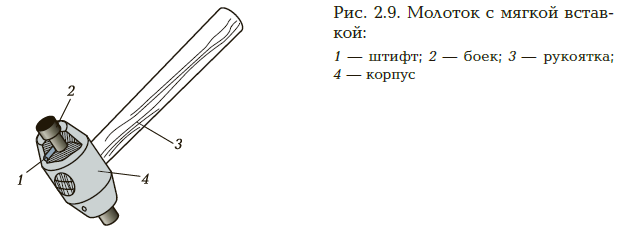 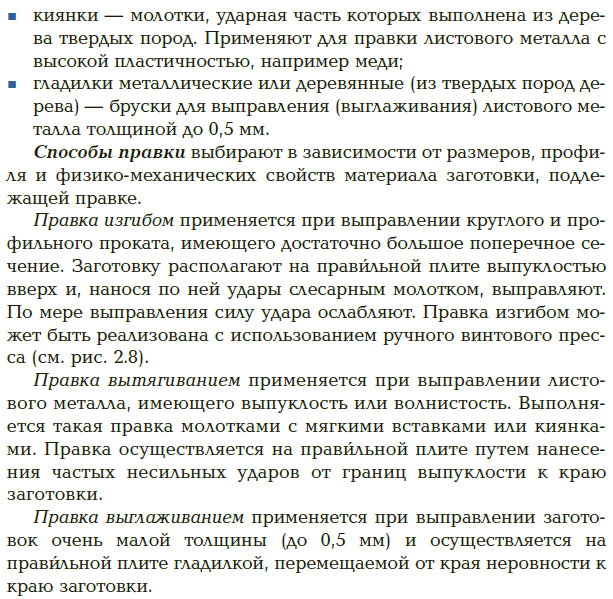 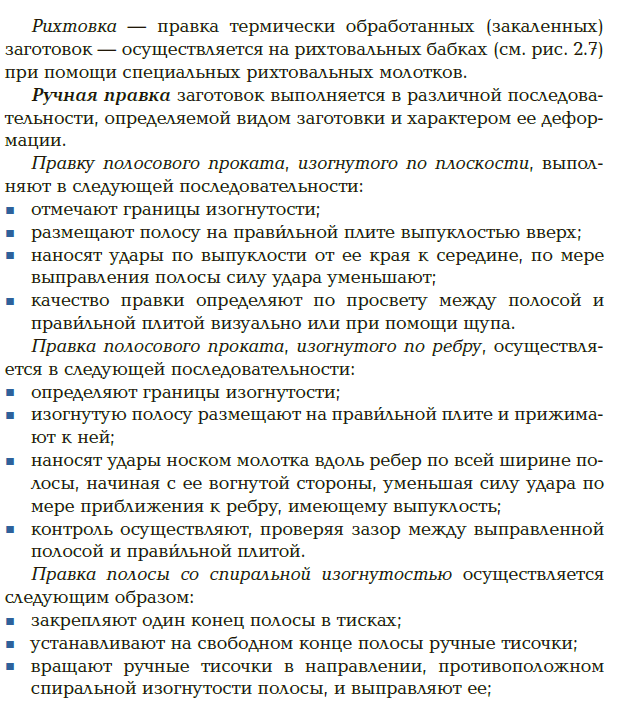 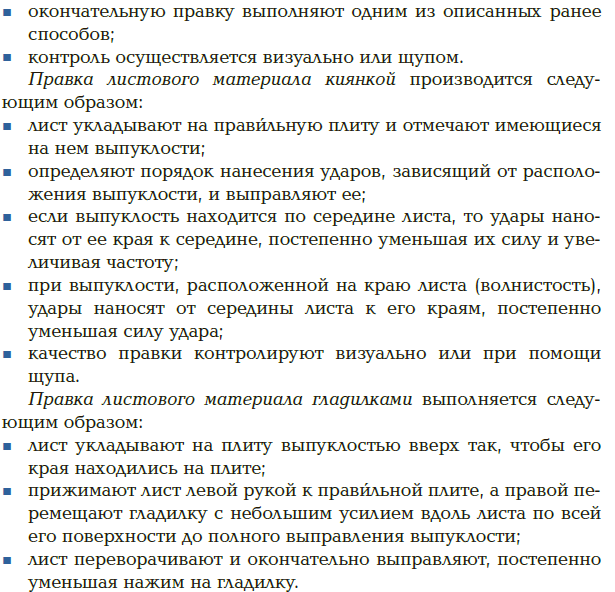 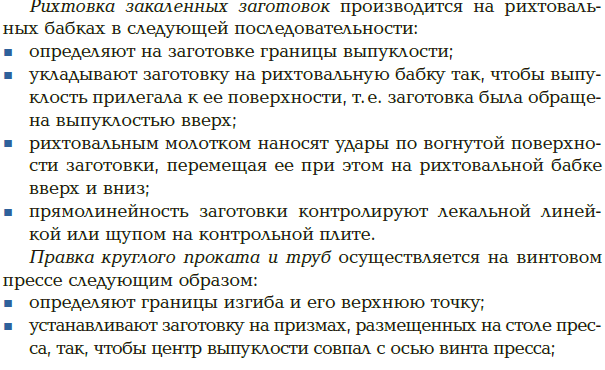 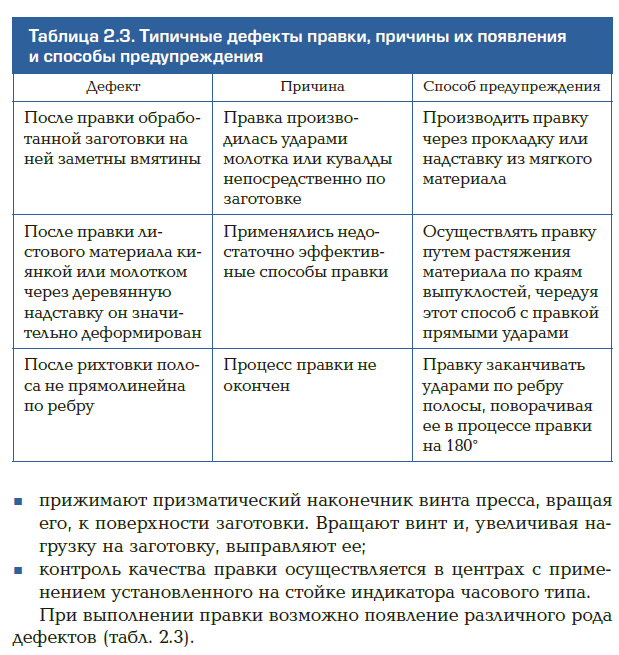 